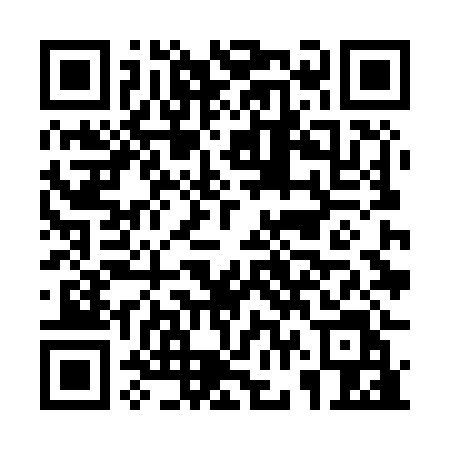 Prayer times for Glen Waverley, AustraliaWed 1 May 2024 - Fri 31 May 2024High Latitude Method: NonePrayer Calculation Method: Muslim World LeagueAsar Calculation Method: ShafiPrayer times provided by https://www.salahtimes.comDateDayFajrSunriseDhuhrAsrMaghribIsha1Wed5:317:0112:163:095:326:562Thu5:327:0112:163:085:316:553Fri5:337:0212:163:075:306:544Sat5:347:0312:163:075:296:535Sun5:347:0412:163:065:286:526Mon5:357:0512:163:055:276:517Tue5:367:0612:163:045:266:508Wed5:377:0712:163:035:256:509Thu5:377:0812:163:025:246:4910Fri5:387:0912:163:025:236:4811Sat5:397:0912:163:015:226:4712Sun5:407:1012:163:005:216:4613Mon5:407:1112:162:595:206:4614Tue5:417:1212:162:595:196:4515Wed5:427:1312:162:585:186:4416Thu5:427:1412:162:575:176:4417Fri5:437:1512:162:575:176:4318Sat5:447:1512:162:565:166:4219Sun5:457:1612:162:565:156:4220Mon5:457:1712:162:555:146:4121Tue5:467:1812:162:545:146:4122Wed5:477:1912:162:545:136:4023Thu5:477:1912:162:535:136:4024Fri5:487:2012:162:535:126:3925Sat5:487:2112:162:525:116:3926Sun5:497:2212:162:525:116:3827Mon5:507:2212:172:525:106:3828Tue5:507:2312:172:515:106:3829Wed5:517:2412:172:515:096:3730Thu5:517:2512:172:515:096:3731Fri5:527:2512:172:505:096:37